Notes: Blood TypesBlood TypesDetermined by blood ____________________________The antigens are ____________________ markers or bumps on the surface of the ________________________________________There are three main antigens (proteins)___________________________________________ (Rhesus factor) which determines positive/negativeIf we combine these different antigens, there are _____ different blood types possible in humans:________________________________________________________________________________________________________What does this mean?If you are blood type A:You have the ________________________(protein)If you are blood type B:You have the ________________________ (protein)If you are blood type AB:You have both the ________________________and the ________________________If you are blood type O:You don’t have either antigen (________________________)Then if you have a “______” it means you also have the ______________________________Ex: if you are __________you have the _______ antigen and the _______ antigenIf you have a “_____” it means you ____________________the _______________ antigenEx: if you are _________you only have the_______antigenAntigens and Antibodies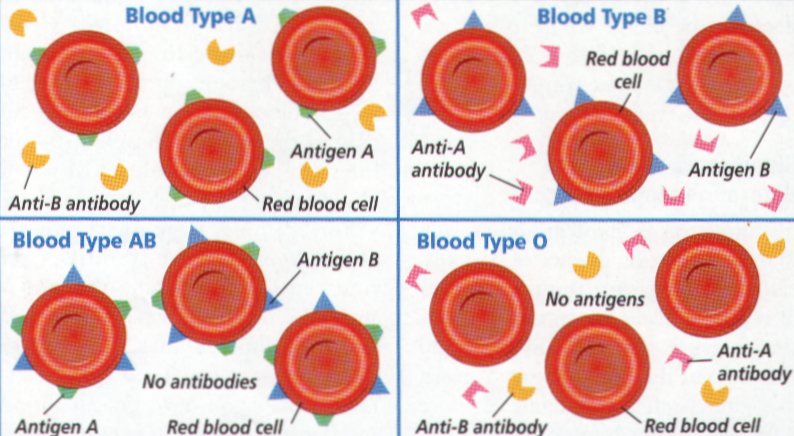 What are antibodies?They’re ______________ used by the __________________ system to ______________and ______________ unwanted things in the bloodThey’re like the blood’s ________________________! They attack anything that’s not supposed to be thereFor every blood type there are ______________ for the other types.For example, if you are _______You have the ___________________and the _____________________You don’t want _______ blood so you have ______________antibodiesDetermining Blood TypePlace 2 drops of _____________________on each spot of the spot plate.Add 2 drops ______________to spot A, 2 drops of ______________to spot B and 2 drops of ______________to spot Rh.When _______________________happens, the RBC has the _____________ _______________.- If it clumps it’s because the _____________________found the ______________ they are there to protect againstRecord your results.Test ResultsABO Blood ReactionsBlood TransfusionsThe _____________________________________________into a personRecipient -> _________________________ (gets) bloodDonor -> _________________________ (gives) bloodThe recipient ___________________________________blood with ______________ that are __________________________________________________in his/her own blood.Blood will _____________________ (coagulate/clump) if it is mixed with blood having foreign ______________Universal DonorIs blood type ______ Can give to every blood type since it has ________________________________Universal RecipientIs blood type _______Can receive every blood types since it has _______________________________Blood Compatibility ChartI CANNOT RECEIVE WHAT ________________________ABABOAnti-AAnti-BDonor Blood TypeDonor Blood TypeDonor Blood TypeDonor Blood TypeDonor Blood TypeDonor Blood TypeDonor Blood TypeDonor Blood TypeO-O+A-A+B-B+AB-AB+Recipient Blood TypeAB+Recipient Blood TypeAB-Recipient Blood TypeB+Recipient Blood TypeB-Recipient Blood TypeA+Recipient Blood TypeA-Recipient Blood TypeO+Recipient Blood TypeO-